Area – Bouldering Wall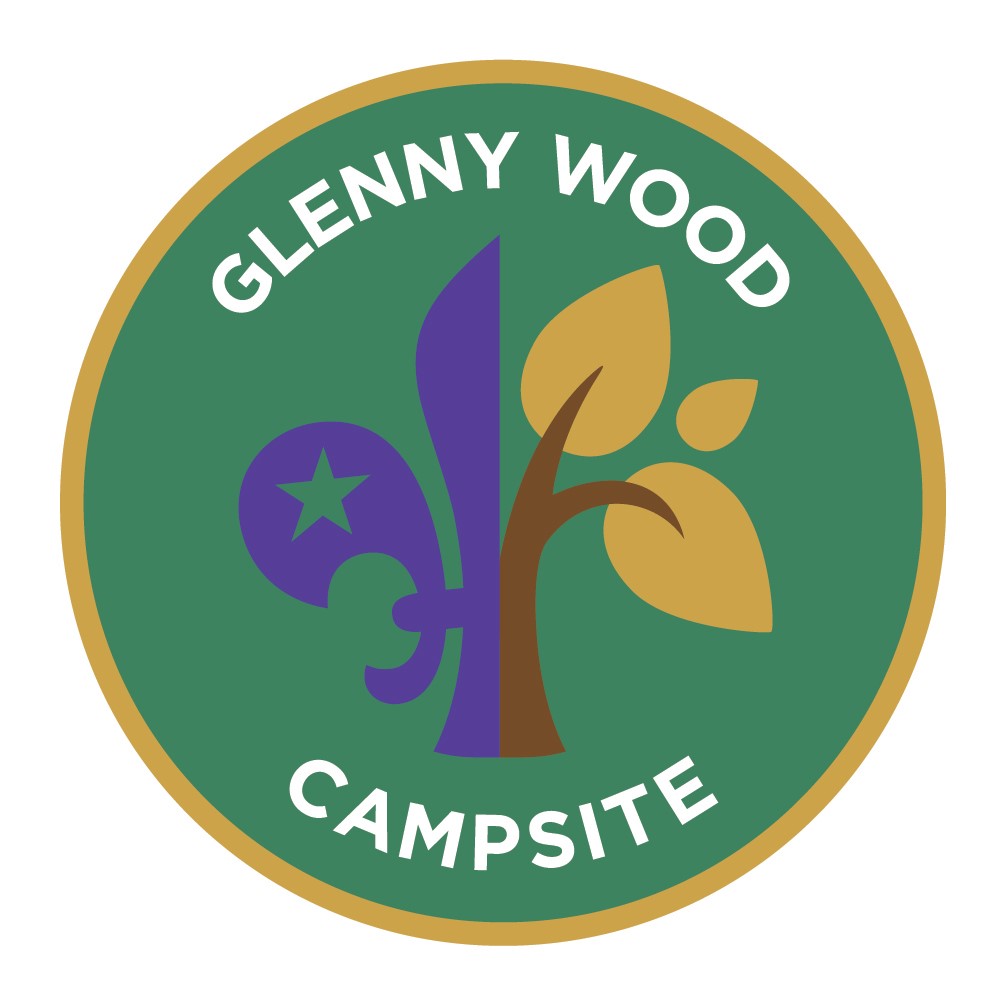 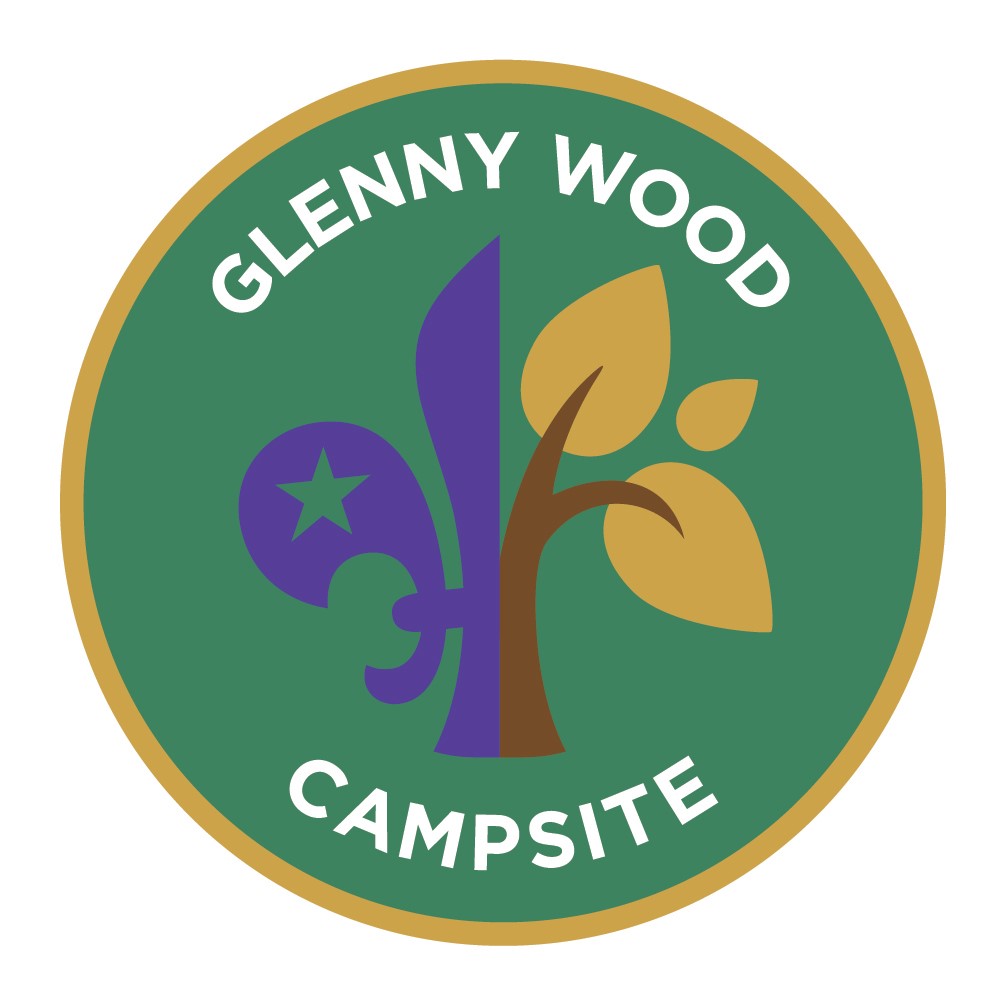  Section_______________Date risk Assessment undertaken ________________ Reviewed and Completed by ______________Next review date_______________The Leader in charge to review the risk assessment, amend and list any specific hazards that are not covered by the Activity Risk Assessment to meet the needs of their section. As part of this review the Area / Activity Factsheet should be used as a guide and followedWhat hazard have you identified?What are the risks from it?Who is at risk?How are the risks already controlled?What extra controls are needed?How are the risks already controlled?What extra controls are needed?What has changed that needs to be thought about and controlled?Unauthorised use Serious InjuryAll All The netting around bouldering wall is put up and locked shut.Wall safe to useSerious InjuryParticipantsParticipantsEvery 4 week an inspection of the wall will take place to ensure boards are fixed tightly and all hand holds are correctly attached and all other parts of the equipment / wall are safe and sturdy.Overcrowding on the wallSerious InjuryParticipantsParticipantsMaximum of three on the wall at any one time. The aim is to traverse horizontally across the bouldering wall from start to finish. No bouldering above or below others using the wall.Damage to Head when fallingSerious InjuryParticipantsParticipantsShredded rubber is used as the floor surface finish.All those using the wall to wear a helmet.Loose holds Serious InjuryParticipants Participants Leader in charge to go around and check that all holds are tight before the session. Injury to those taking partSerious InjuryParticipants Participants Safety talk at start to include do not climb too high, and not to go over the top onto the roof. Keep fall area clear Shredded rubber is used as the floor surface finish. Slips and trips Serious InjuryParticipants Participants Area inspected at start of session by leader in charge to ensure no dangers within walled area. Poor weather Serious InjuryParticipants Participants Weather and participants monitored. Activity terminated if not considered safe Those awaiting their turn or watching Serious InjuryParticipants Participants To wait on the grass plateau area below the wall and slope.Behaviour to be controlled by leader in charge Activity terminated if not considered safe. 